Agenda1.0 Agenda	12.0 Call to Order	13.0 Motions	1-24.0 Action Items………………………………………………..……………………….……….…2Old Business…………………………………………………………………………….……........3New Business……………………………………………………………………..…...….…..…3-6Next Meeting	6Call to OrderDr. Jon Burstein called to order the April meeting of the EMCAB Medical Services Committee at 10:02 am on April 10, 2015, in the Operations Room at the Massachusetts Emergency Management Agency in Framingham, MA.3.0 MotionsThe following table lists the motions made during the meeting.4.0Action ItemsThe following table lists the action items identified during the meeting1.    Minutes       Motion: by Dr. Walker to approve the December minutes.  Seconded by Dr. PoznerApproved - Dr. Bailey, P. Brennan, Dr. Dinneen, Dr. Dyer, S. Gaughan, L. Moriarty, Dr. Old, Dr. Pozner, Dr. Restuccia, Dr. Tennyson and Dr. Walker. Abstentions-none, opposed-none.2.    Task Force – chairs to distribute written reports as needed-no reports3.     Old Business         a.  System CQI report- no report        b.  MATRIS-no report4.     New Business a.     Meeting locations for April and August-J. BursteinConcerns raised about moving meeting venue.  Discussion-moving to other locations enable folks that don’t normally attend to attend-a good result.  Concern about the geographical choice.Calling into the meeting is an option under the open meeting law; however voting members calling in do not count toward the quorum and cannot vote.Motion by Dr. Pozner to hold the August meeting in Region 1. Seconded by Dr. Restuccia.Approved - Dr. Bailey, Dr. Dinneen, Dr. Dyer, S. Gaughan, Dr. Geller, L. Moriarty, Dr. Pozner, Dr. Restuccia, Dr. Tennyson and Dr. Walker. Abstentions-none, opposed-Dr. Old and       P. Brennan.b.    Vent use in field response – Dr. Burstein        Two issues need to be addressed.  #1.  There are little data about the EMS use of ventilators in          cardiac arrests.  #2 The Committee will need to discuss and decide on approving ventilators  in cardiac arrests as a standard of care.  Discussion- at least 3 states use vents in cardiac arrest.        Motion by Dr. Pozner to allow ventilators to be used in cardiac arrest patients.  Seconded by         L. Moriarty.  Friendly amendment L. Moriarty – the use of a ventilator for a cardiac arrest will           be an affiliated hospital medical director (AHMD) option.        Approved - Dr. Bailey, P. Brennan, Dr. Dinneen, Dr. Dyer, S. Gaughan, Dr. Geller,         L. Moriarty, Dr. Old, Dr. Restuccia, Dr. Tennyson and Dr. Walker.         Abstentions- Dr. Pozner, opposed- none.b2   Patriot Ambulance SPW for vents in arrest-approved by assent.  This project will be recommended to the Department as a demonstration project/spw-based on the above vote to approve ventilators in cardiac arrest patients.  Vents will be used on intubated patients after 8 minutes of Cardio-Cerebral Resuscitation (CCR). c.     Morphine dosing 0.1 mg/kg or 5 mg vs. 2 mg-Dr. Pozner, Dr. Restuccia        Currently the protocols have 2 mg as an initial dose; should it be increased to 5 mg or             should Morphine be a weight based medication? 	 Motion by Dr. Walker to change Morphine dose to weight based dose 0.1 mg/kg - keep          maximum dose of 10 mg. Seconded by Dr. Geller. Approved - Dr. Bailey, P. Brennan,         Dr. Dinneen, Dr. Dyer, S. Gaughan, Dr. Geller, L. Moriarty, Dr. Old, Dr. Pozner, Dr. Restuccia,          Dr. Tennyson and Dr. Walker. Abstentions-none, opposed-none.  Will update in the upcoming          STPs 2015.01d.    Midazolam 2/4/6 mg vice 2.5/5 mg-Dr. Burstein        Current protocol doses are 2.5 and 5 mg.  Providers reporting packaging is changing to 2mg        or 5mg vials. Par will remain at 10 mg #2 5 mg vials or #5 2mg vials.  IN dosing is          recommended to be double the dose.  Will discuss IN dosing adjustment at a future meeting.            This change in dosing to 2mg and 6 mg will be entered into the upcoming protocol version          2015.01.        Motion by Dr. Tennyson to change Midazolam dosing to 2 mg and 6 mg.  Seconded by            Dr. Dinneen. Approved - Dr. Bailey, P. Brennan, Dr. Dinneen, Dr. Dyer, S. Gaughan,          Dr. Geller, L. Moriarty, Dr. Old, Dr. Pozner, Dr. Restuccia, Dr. Tennyson and Dr. Walker.          Abstentions-none, opposed-none.e.      Ketamine dosing in MAI SPW-Dr. BursteinIn the June meeting Dr. Harrington noted that Ketamine had been proposed for Medication Assisted Intubations (MAI). Submitted an updated spw including Ketamine as a sedative agent-adult dose to read 1-2 mg/kg (update to be submitted).  Recommendation that participating services contact the Drug Control Program (DCP) to amend to include schedule 3 drugs.  Clarification that Ketamine is no longer contraindicated in the head injured pediatric patient.		Motion by Dr. Pozner to approve the updated MAI spw to include Ketamine. Seconded          Dr.  Tennyson. Approved - Dr. Bailey, P. Brennan, Dr. Dinneen, Dr. Dyer, S. Gaughan,           Dr. Geller, L. Moriarty, Dr. Old, Dr. Pozner, Dr. Restuccia, Dr. Tennyson and Dr. Walker.           Abstentions-none, opposed-none.f.      Remove backboards-Dr. Tennyson         In Selective Spine Assessment (Protocol 6.4)- long board are not used for immobilization (can           utilize for  transport/extrication).  Services with a service Medical Director have the option to           secure patients on a cot and restrict movement.  Services without a Medical Director do not  have this option.  Discussion that the longboard as an immobilizing tool needs to be removed from the  protocols. The recommendation is to add the following language into Protocol 4.8 Spinal Column/Cord Injuries Adult & Pediatric:          ( Long backboards are NOT considered standard of care in most cases of potential spinal   injury. Instead, use spinal motion restriction with a cervical collar and cot in most cases. Not     that there are exceptions, such as a patient with a potential spinal injury who cannot be    logrolled while being transported and may be at risk of a compromised airway.	  andSPINAL IMMOBILIZATION PROCESS Spinal Immobilization ProcedureEstablish manual c-spine stabilization in the position that the patient is found.Assess for correct size and properly apply a cervical collar.Move patient from the position found to the location of the ambulance stretcher     utilizing a device such as a scoop stretcher, long spine board, or if necessary, by having     the patient stand and pivot to the stretcher. DO NOT permit the patient to struggle to their  feet from a supine position. Position patient on the ambulance stretcher. Remove scoop or logroll patient off long spine board or other device (if such device     was utilized). A blanket roll or blocks and tape attached to the stretcher may be used to minimize      lateral movement of head during transport.Once on the ambulance stretcher, instruct patient to lie still.The head of the stretcher may be elevated 20-30 degrees in a position of comfort. Secure cross stretcher straps and over-the-shoulder belts firmly.Utilize a SLIDE BOARD at the destination to move the patient smoothly to the       hospital stretcher.Ensure appropriate documentation of procedure in patient care report )(All services will have to have a full affiliation agreement with a hospital by 7/1/16).  Services will need to train EMTs in this skill. Accredited Training Institutions (ATIs) are teaching spinal immobilization.  Need to be made aware of this change in practice-suggestion that a memo go out to ATIs. Teaching should include restricting patient movement using a cervical collar and cot.         Motion by Dr. Tennyson to remove longboards as a immobilization device.  Add language           discussed from protocol 6.4 –Selective Spine Assessment into Protocol 4.8- Spinal            Column/Cord Injuries Adult & Pediatric. Seconded by Dr. Geller. Approved - Dr. Bailey,          P. Brennan, Dr. Dinneen, Dr. Dyer, S. Gaughan, Dr. Geller, L. Moriarty, Dr. Old, Dr. Pozner,           Dr. Restuccia, Dr. Tennyson and Dr. Walker. Abstentions-none, opposed-none.	g. 		Remove FSBS from pediatric Seizure?-Dr. Geller  	    A family of a pediatric patient experiencing a seizure did not want the child to have a finger            stick done to check the blood sugar. Discussion-No change in practice.h.      Neonate transport Issues-Dr. Bailey         Would like to postpone the discussion.  Two aspect of transport for a field delivery#1-skin to skin benefits -warmth, better breastfeeding outcomes, and immune system; but the  article circulated describes sudden unexpected postnatal collapse (SUPC).  Advisories note that skin contact should be a supervised event.  Not currently recommending this practice in the field, any time lost in transport can be recovered.		#2-what type of car restraint is best for the newly born?  Current car seats are not safe for  	   babies less than 10 pounds.  Further research is needed and will be presented at the June           meeting.  Discussion tabled for June.   Oxygen “flag” in protocols?-Dr. Old         The language in the protocols is less clear in protocol 3.1 Acute Coronary Syndrome (ACS), 	                   2.17 Stroke and 3.8 Post Resuscitative Care - Return of Spontaneous Circulation (ROSC).		    Discussion: add the language in routine patient care that reads: Avoid hyperoxygenation,            oxygen administration should be titrated to patient condition, and withheld unless evidence of          hypoxemia, dyspnea, or an SpO2 <94%, especially in the presence of a suspected CVA/TIA or          ACS.  To be added to upcoming Protocol version 2015. 01.  Approved by assent.j.       Naloxone RMA issues-Dr. Old          Narcan and transport –patients are refusing transport following Narcan administration and            reversal, at times police are involved.  Capacity issue -- can’t be regulated.  Family and friends 	    now carry and administer Narcan, by the time EMS arrives the patients can be alert.  The            concern is if the patient is not monitored and has a less responsive 2nd episode will it be           recognized.  If a patient is not sectionable the patient can’t be forced to be transported.  Services need policies/guidelines on how to handle these situations.  If issues arise in as a      complaint the Department would look to ensure protocols and policies are followed. k.      Steroids out of anaphylaxis? – PEGASUS-Dr. Burstein		  Pediatric Evidence Based Guideline Assessment of EMS System Utilization in States           (PEGASUS)-a national prehospital care group for Pediatrics is recommending that           steroids be removed from Pediatric Anaphylaxis.  Decision to wait for          the published report before changing the protocol.l.       Bronchiolitis protocol?-PEGASUS-Dr. Burstein         if under 2 years of age patients should not receive nebulizers or steroids.  2.6 P         Bronchospasm/Respiratory Distress.  Dr. Burstein will rewrite the protocol for           discussion at the June meeting.m.    Compliance Report - R. Atherton		 Presented report on Department analysis of OEMS validated compliance case issues, from                      July 1, 2011 through February 28, 2015, a period of 3 years and 8 months. NOTE: Information          corrected in minutes from presentation at meeting. .        The top 11 issuesAssessment deficiencies - 57 cases total, including, in order of frequency validated, failure to complete an adequate assessment (18 cases);  failure to bring in equipment to begin timely assessment at the side of the patient (14 cases); failure of Paramedics to assess at the ALS/Paramedic level and allowing assessment and care to proceed at the BLS level, including, but not limited to, inappropriate downtriage to BLS (13 cases);  failure to begin assessment at the patient’s side, even when equipment has been brought in (12 cases) .Stretcher/Stair Chair Tips - 37 cases- Documentation deficiencies, ranging from falsification to inadequate/incomplete documentation - 35 cases Various failures to treat in accordance with the STPs, aside from separately noted issues, such as medication errors - 33cases Criminal Matters and failure to report criminal matters - 28 casesMedication errors - 22 casesFailure to transport and patient refusal deficiencies -15 casesAllowing a sick or injured patient to walk to and/or climb into the ambulance -10 casesNarcotics diversion - 9 casesFailure to interpret an EKG appropriately and administer appropriate care - 5 cases(Tied) Ventilator issues in IFT calls  and Inappropriate cancellation of responding ALS by BLS OR Failure of BLS to request ALS when indicated - 5 casesn.      CPAP below Paramedic level-Dr. Burstein		  Should Basic and Advanced EMTs be able to administer CPAP?  There are published data that 		  Basic EMTs can provide it if properly trained.  CPAP assist is in the ALS/BLS assist program.	   CPAP not in the National EMS Education Standards for EMTs or AEMTs-no motion.	Motion by Dr. Geller to adjourn the meeting. Seconded Dr. Old.  Approved by assent. Meeting Adjourned at    11:55 am                       Next Meeting: Friday June 12, 2015  10 a.m. - 12 Noon at MEMA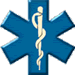                      Meeting Minutes                     Meeting Minutes                     Meeting Minutes                     Meeting MinutesSubject:Medical Services CommitteeDate:April 10, 2015 – finalVotingMembers:Absent Members:  Dr. Burstein (chair), Dr. Bailey, P. Brennan,  Dr. Dinneen, Dr. Dyer, S. Gaughan, Dr. Geller, L. Moriarty, Dr. Old, Dr. Pozner, Dr. Restuccia, Dr. Tennyson and Dr. Walker.  Dr. Patterson, Dr. Walter and Dr. Wedel.Motion	Result	Motion: by Dr. Walker to approve the December minutes.  Seconded by Dr. Pozner  Approved - Dr. Bailey, P. Brennan,    Dr. Dinneen, Dr. Dyer, S. Gaughan,   L. Moriarty, Dr. Old, Dr. Pozner,   Dr. Restuccia, Dr. Tennyson and   Dr. Walker. Abstentions-none, opposed-none.MotionResultMotion: Motion by Dr. Pozner to hold the August meeting in Region 1. Seconded by Dr. Restuccia.Approved - Dr. Bailey, Dr. Dinneen, Dr. Dyer, S. Gaughan, Dr. Geller, L. Moriarty, Dr. Pozner, Dr. Restuccia, Dr. Tennyson and Dr. Walker. Abstentions-none, opposed-Dr. Old and P. BrennanMotionResultMotion: by Dr. Walker to change Morphine dose to weight based dose 0.1 mg/kg - keep maximum dose of 10 mg. Seconded by Dr. Geller.  Approved - Dr. Bailey, P. Brennan, Dr. Dinneen, Dr. Dyer, S. Gaughan, Dr. Geller, L. Moriarty, Dr. Old, Dr. Pozner, Dr. Restuccia, Dr. Tennyson and Dr. Walker. Abstentions-none, opposed-none.  MotionResultResultMotion: by Dr. Pozner to allow ventilators to be used in cardiac arrest patients.  Seconded by L. Moriarty.  Friendly amendment L. Moriarty – the use of a ventilator for a cardiac arrest will   be a medical director (AHMD) option.Approved - Dr. Bailey, P. Brennan, Dr. Dinneen, Dr. Dyer, S. Gaughan, Dr. Geller, L. Moriarty, Dr. Old, Dr. Restuccia, Dr. Tennyson and Dr. Walker. Abstentions- Dr. Pozner,  opposed-none. Approved - Dr. Bailey, P. Brennan, Dr. Dinneen, Dr. Dyer, S. Gaughan, Dr. Geller, L. Moriarty, Dr. Old, Dr. Restuccia, Dr. Tennyson and Dr. Walker. Abstentions- Dr. Pozner,  opposed-none. MotionResultMotion: by Dr. Tennyson to change Midazolam dosing to 2 mg  and 6 mg. Seconded by Dr. Dinneen.Approved - Dr. Bailey, P. Brennan, Dr. Dinneen, Dr. Dyer, S. Gaughan, Dr. Geller, L. Moriarty, Dr. Old, Dr. Pozner,Dr. Restuccia, Dr. Tennyson and Dr. Walker. Abstentions-none, opposed-none. MotionResultMotion: by Dr. Pozner to approve the updated MAI spw to include Ketamine. Seconded Dr.  Tennyson.Approved - Dr. Bailey, P. Brennan, Dr. Dinneen, Dr. Dyer, S. Gaughan, Dr. Geller, L. Moriarty, Dr. Old, Dr. Pozner, Dr. Restuccia, Dr. Tennyson and Dr. Walker. Abstentions-none, opposed-none. MotionResultMotion: by Dr. Tennyson to remove longboards as a immobilization device in protocol 4.8.  Add language  Discussed-see below-from protocol 6.4 –Selective Spine Assessment into Protocol 4.8- Spinal Column/Cord Injuries Adult & Pediatric. Seconded by Dr. Geller.Approved - Dr. Bailey, P. Brennan, Dr. Dinneen, Dr. Dyer, S. Gaughan, Dr. Geller, L. Moriarty, Dr. Old, Dr. Pozner, Dr. Restuccia, Dr. Tennyson and Dr. Walker. Abstentions-none, opposed-none. MotionResultMotion: by Dr. Geller to adjourn the meeting. Seconded Dr. Old.Approved by assentItemItemResponsibilityAlert DCP to incoming schedule 3 requestsMemo to ATIs regard removal of the long board for spinal immobilization